SVG equation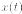 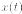 PNG 600 dpi equation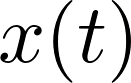 